FOR IMMEDIATE RELEASEJULY 31, 2020TRAVIS BARKER SHARES NEW SONG FEATURING RUN THE JEWELS "FOREVER" OUT NOW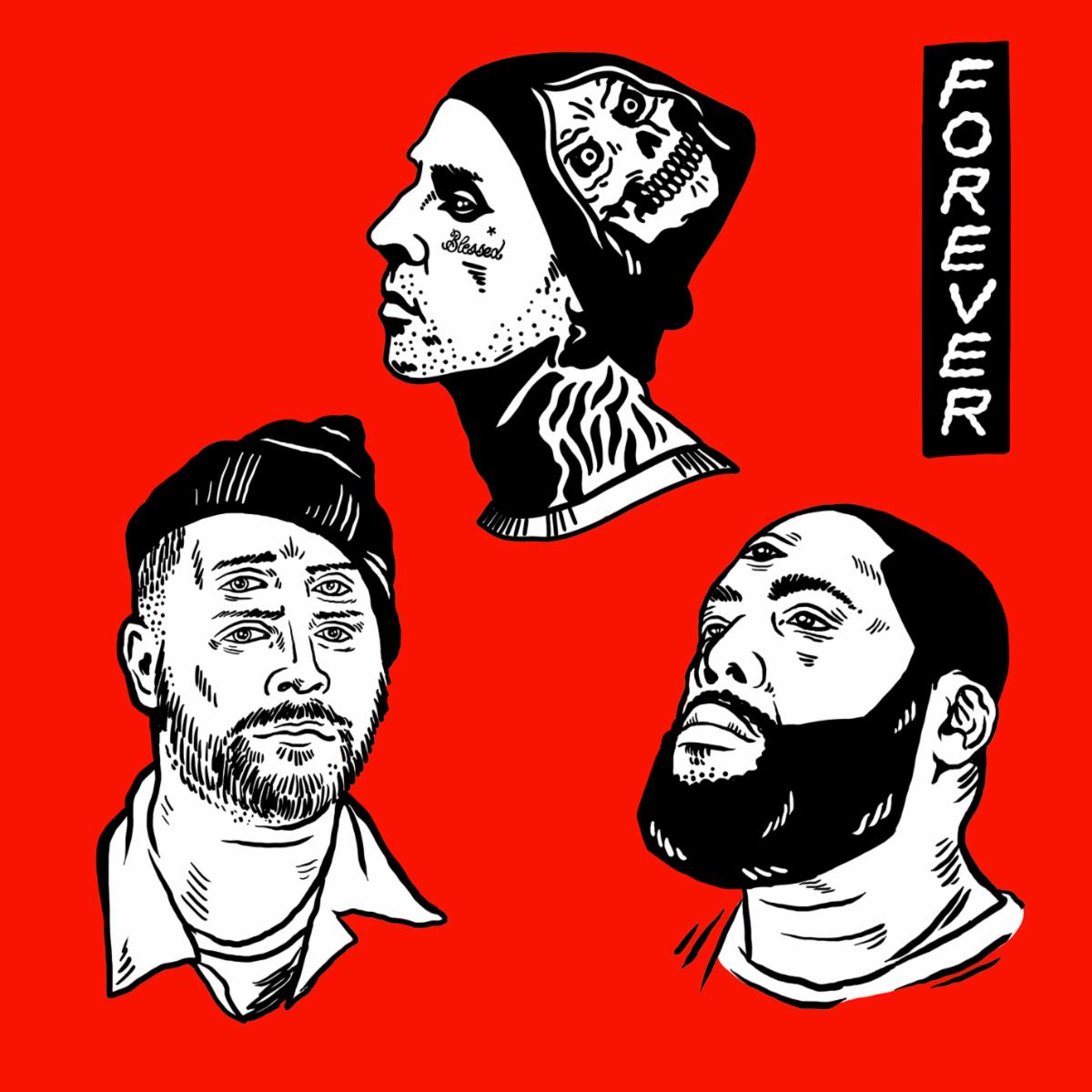 "Forever" track art"Forever" feat. Run The JewelsLISTEN: https://dtarecords.lnk.to/foreverWhat the press is saying about Barker's production:"The love between Travis Barker and the hip-hop world is undeniably mutual"Complex"Unapologetically boisterous"Hot New Hip Hop"A speaker-shaking mix of drums and bass peppered with twisty synth lines"Rolling Stone"Wonky synths, a clapping electronic drum beat, and booming bass"UproxxToday, Travis Barker teams up with Run The Jewels for the new song, "Forever." The track is their latest collaboration together following "All Due Respect" from Run The Jewels' latest album RTJ4 and arrives after their numerous live performances together, including a set at Coachella. Additionally, all the proceeds from the song will be going to the Next Level Boys Academy, a charity that Killer Mike works closely with focused on helping young men avoid prison & develop into stable members of society. "Forever" follows Barker's previous singles "Drums Drums Drums" featuring Wiz Khalifa, "Dogshit" featuring Jasiah and Nascar Aloe, "Gimme Brain" featuring Lil Wayne and Rick Ross, and the Meet The Drummers EP with 03 Greedo. The song also arrives after Run The Jewels' aforementioned album, RTJ4, released earlier this Summer.Last year marked the launch of Travis Barker's new record label, DTA Records, which operates as a worldwide joint venture with Elektra Music Group and serves as Barker's outlet for his many genre-crossing collaborations as well as a home for artist development under his tutelage. "Gimme Brain" acted as a cap off to a busy 2019 where amongst other projects, Barker collaborated with many of today's most exciting artists such as Lil Nas X, $uicideboy$, XXXTentacion, Halsey, Lil Peep, YUNGBLUD, Pharrell, 03 Greedo, Fever 333, nothing.nowhere, and more. More recently, DTA announced the signing of their first artist, jxdn, and released his label debut single "Angels & Demons," which has already amassed over 8.5 million global streams in its first week with an additional 20 million views of the track's companion music video on YouTube.Travis Barker's multi-faceted career has placed him at the epicenter of culture for the past two decades. Today, he's a full-time member of both Blink-182 and Transplants, and the exclusive on-album drummer for Goldfinger and FEVER 333 (whose 2018 Grammy-nominated "Made An America" he produced). In addition to releasing a new record with Blink-182, in 2019 alone Barker recorded and/or released work with Lil Nas X, $uicideboy$, Halsey, Machine Gun Kelly, Korn, YUNGBLUD, XXXTentacion ft. Kanye West, Lil Peep, Pharrell, The Game, UnoTheActivist, Ghostemane, Yelawolf, nothing,nowhere, 03 Greedo, and others.Listen to "Forever" above and stay tuned for more new music from Travis Barker and DTA Records coming soon.About Elektra Music Group:Elektra Music Group was launched in 2018 as a stand-alone music company within Warner Music Group. Its roots extend back to 1950, when Jac Holzman launched the iconic Elektra label in his college dorm room. Today, that same entrepreneurial, independent spirit is the driving force behind each of the unique labels that make up the core of the Elektra Music Group: Elektra, Fueled By Ramen, and Roadrunner. The company's adventurous, eclectic roster includes culture-defining artists such as Brandi Carlile, Coheed and Cambria, Fitz and the Tantrums, Gojira, Kaleo, Korn, Panic! At The Disco, Paramore, Slipknot, Sturgill Simpson, Tones and I, Twenty One Pilots, and others.(Download hi-res assets HERE)For DTA Records and project inquires please contact Duncan Will at Orienteer -Duncan@orienteer.usFor Travis Barker inquiries please contact Jenni Weinman at The Current Co. -Weinman@thecurrentco.comFor all DTA Records/Elektra Music Group inquiries please contact Glenn Fukushima -GlennFukushima@elektra.com